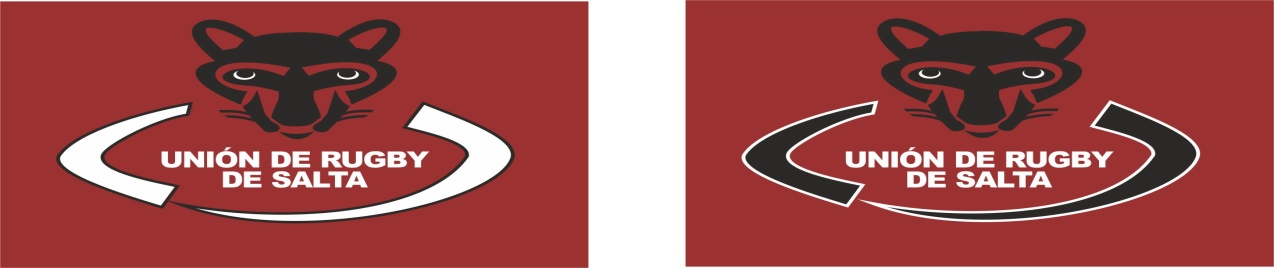 UNION DE RUGBY DE SALTA		BOLETIN N° 04/16CONSEJEROS PRESENTES: MARTINEZ, Marcelo - MONTIVERO, Agustín   – DAL BORGO, Mario - IRAZUSTA, Roberto – FORTUNY, Ricardo - LOPEZ FLEMING, Sebastián - CABRERA, Raúl - ZAPATA, Fernando – ELIAS, Eduardo - CONSEJEROS AUSENTES: MUÑOZ, Oscar – QUINTANA, Ramiro – PATRON, Marcos - LOPEZ, Daniel - CONSEJEROS CON LICENCIA: MARTEARENA, Carlos - ALBERTINI, Carlos – ZOTTOS, JorgeDELEGADOS DE CLUB: GyT 	PROXIMA REUNION CONSEJO DIRECTIVO: MARTES, 14 de FEBRERO de 2017WEB OFICIAL: http://unionderugbydesalta.com/ursNOTAS RECIBIDASCOMISION DE JUEGOPartidos Amistosos: A todos los Clubes, para jugar un partido amistoso, deberá ajustarse al Reglamento de Competencia, Art. Nº 32ARTICULO 32º: Para poder disputar partidos amistosos, el Club que lo organice deberá cumplir con los siguientes requisitos: a) Solicitar autorización a la Unión, por escrito, indicando las divisiones que actuarán, club con el que se jugará, cancha y horario de los partidos UAR – CONCENTRACIONES NACIONALES REFERATO18 de Febrero, Buenos Aires. Evaluadores y Coaches: Particparan los señores Dardo Bischburg (Evaluador) y Ruben Díaz (Coach)25 de febrero, Buenos Aires. Referees: Participarán Sebastián Colman, Iñaki Barraguirre y María CabañasUAR – BDUAR – USUARIO DE CLUBES / RELEVAMIENTO DE DATOSSe adjunta al presente boletín el instructivo sobre cómo completar la Encuesta Obligatoria de Clubes, para que transmitan a sus Instituciones.El usuario de cada club debe completar el cuestionario de clubes, que lo encontrarán en el menú de la BDUar a la derecha de "Mensajes". Este cuestionario es condición necesaria para fichar jugadores en 2017, el administrador de la unión puede ver quienes respondieron desde "Administración">"Cuestionarios de clubs", y a su vez pueden descargar un Excel con las respuestas haciendo click en "Opciones">Exportar. Este requisito es “obligatorio” para todos los clubes de la Provincia.En 2017 se implementara la tarjeta electrónica de partido obligatoria, para lo cual será de vital importancia que todos los clubes cuenten con un usuario. Todos los clubes deben contar con un usuario en BdUAR, para esto es necesario que, aquellos que aún no lo hicieron, hagan saber el email del responsable de cada club a urugsalta@arnetbiz.com.ar Les adjuntamos la situación al respecto de cada Unión con el desglose por Club. También les solicitamos que libren los medios para normalizar esta situación.RESOLUCIONESCENTRO DE RUGBY: Se invita al Sr. Agustín Loprestti a la reunión de CD prevista para el martes 14 de febrero a las 21:30 hsCOMISION DE JUEGO: Se cita a los representantes/delegados de los clubes a la reunión que se llevará a cabo el día viernes 17 de febrero a las 19:00 hs en la sede de la URSREUNION DE PRESIDENTES: Se invita a los Sres. Presidentes de club a la reunión que se llevará a cabo en el Jockey Club el día 21 de febrero a las 20 hs.COMISIONES: Se solicita a los clubes que designen los miembros correspondientes para integrar las distintas comisiones de la URS:Delegado URSComisión de JuegoComisión de InfantilesComisión de DisciplinaComisión de Desarrollo: Se cita a los presidentes de clubes de Desarrollo a una reunión para formar esta comisión y tratar temas relacionados de interés común. La misma se llevará a cabo el día lunes 6 de marzo, a las 19 hs. en la sede de la URSUnión de Rugby de Salta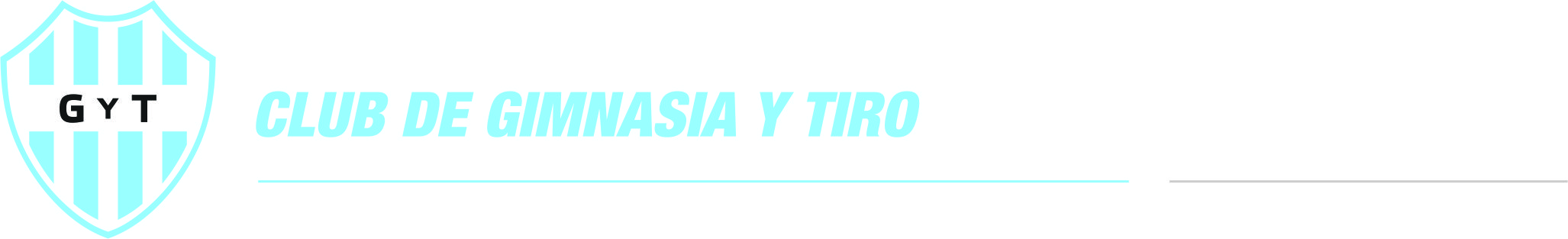 Salta,  de Febrero de 2017SeñoresClubes – Asociaciones y Ligas de la Provincia de SaltaPresente:		Tenemos el agrado de dirigirnos a Ud. a fin de informarle sobre el nuevo Convenio que fuera firmado entre: “CLUB DE GIMNASIA Y TIRO – UNIVERSIDAD CATOLICA DE SALTA” mediante el cual se podrá lograr la DIPLOMATURA EN GESTIÓN DEL DEPORTE, a tales efectos informamos:Objetivos: Promover una mayor toma de conciencia sobre las potencialidades que presenta la apropiación de herramientas y metodologías provenientes del enfoque de la gestión deportiva y del paradigma de la gestión organizacional, para mejorar las condiciones de vida de la población en general, de la transferencia aprendizajes, conocimientos y capacidades de las entidades deportivasBrindar una visión sobre el desarrollo estratégico con el objetivo de diagnosticar, revisar y adecuar las acciones a seguir para lograr el fortalecimiento general de los lugares deportivos que les toca accionar.Planificar, organizar, conducir y evaluar organizaciones y emprendimientos deportivos y realizar el control de resultados con vistas a mejorar su efectividadContribuir al fortalecimiento de los dirigentes, líderes, profesionales y miembros en general de entidades sociales y deportivas a través de una oferta formativa y de capacitación que recupere, actualice y potencie sus destrezas, experiencias y saberesAyudar a desarrollar las fortalezas de las entidades deportivas en tanto asociaciones sin fines de lucro; muy especialmente la participación societaria, la democracia interna y la transparencia en la administraciónFormar recursos humanos con conocimientos específicos y aptitudes para desempeñar funciones de gestión, dirección, supervisión y funciones dirigenciales en general en su ámbito de actuaciónAdmisión: Se admite como estudiantes a todas aquellas personas interesadas en la misma.Inicio: Se estima para el mes de Marzo de 2017 dependiendo de completar el cupo mínimo de 20 (veinte) personasDuración: 1 (uno) año Lectivo			AtentamentePROTOCOLO ADICIONAL ENTRE LA ESCUELA DE NEGOCIOS DE LA UNIVERSIDAD CATOLICA DE SALTA Y EL CLUB GIMNASIA Y TIRO DE SALTAEn la ciudad de Salta, República Argentina, a los quince (15) días del mes de diciembre del año dos mil dieciséis, entre la Escuela de Negocios de la Universidad Católica De Salta (UCASal), representada por su Decano Mg. Lic. José Luis Salom, con domicilio en calle Pellegrini 790, ciudad de Salta y de la otra parte el Club Gimnasia y Tiro de Salta, representado por su Presidente D. Marcelo Gustavo Mentesana, con domicilio en calle Vicente López 670, ciudad de Salta, convienen en celebrar el siguiente Protocolo Adicional de Desarrollo de la Diplomatura Gestión del Deporte, dentro del Convenio Marco firmado oportunamente entre la UCASal y el Club Gimnasia y Tiro de Salta, sujeto a las siguientes cláusulas: PRIMERA: OBJETO DEL PROTOCOLOLa Escuela de Negocios de la Universidad Católica De Salta (UCASal) y el Club Gimnasia y Tiro de Salta convienen en el desarrollo de la Diplomatura Gestión del Deporte, aprobada por Resolución Rectoral de la UCASal Nº 1417/16.SEGUNDA: COORDINACIONLas partes designan mediante Resolución respectiva para la coordinación de la Diplomatura por la UCASal, al Mg. Ing. Cristian Huber y por el Club Gimnasia y Tiro de Salta al Odont. Sergio Fernando Cardinali.TERCERA: OBJETIVOS DE LA CARRERAObjetivo general: Esta Diplomatura responde a la necesidad de dar respuesta al significativo incremento de las actividades deportivas, la profesionalización del deporte y la gestión de las organizaciones deportivas, la necesidad de tener RECURSOS HUMANOS altamente calificados para su gestión, la importancia del deporte en la sociedad actual desde el punto de vista económico, social, cultural y por los cambios producidos en las actividades físicas y deportivas y del entretenimiento.Objetivos específicos:Promover una mayor toma de conciencia sobre las potencialidades que presenta la apropiación de herramientas y metodologías provenientes del enfoque de la gestión deportiva y del paradigma de la gestión organizacional, para mejorar las condiciones de vida de la población en general, la transferencia aprendizajes, conocimientos y capacidades comunitarias asociadas a la viabilidad el fortalecimiento de las entidades deportivas.Brindar una visión sobre el desarrollo estratégico con el objetivo de diagnosticar, revisar y adecuar las acciones a seguir para lograr el fortalecimiento general de los lugares deportivos que les toca accionar.Planificar, organizar, conducir, y evaluar organizaciones y emprendimientos deportivos y realizar el control de resultados con vistas a mejorar su efectividad.Contribuir al fortalecimiento de los dirigentes, líderes, profesionales y miembros en general de entidades sociales y deportivos a través de una oferta formativa y de capacitación que recupere, actualice y potencie sus destrezas, experiencias y saberes.Ayudar a desarrollar las fortalezas de las entidades deportivas en tanto asociaciones civiles sin fines de lucro; muy especialmente la participación societaria, la democracia interna y la transparencia en la administración. Formar recursos humanos con conocimientos específicos y aptitudes para desempeñar funciones de gestión, dirección, supervisión y funciones dirigenciales en general en su ámbito de actuación.CUARTA: PLANES Y PROGRAMA DE ESTUDIOS El egresado de la Diplomatura Gestión Deportiva de la Escuela de Negocios de la UCASal podrá desempeñarse en el ámbito de la planificación y la gestión de entidades sociales y deportivas  y de las instituciones de segundo y tercer orden que las nucleen y articulen, así como en el ámbito la función pública como un agente de desarrollo con capacidad para diagnosticar, planificar, generar iniciativas y animar procesos sostenidos de gestión deportiva a partir del aprovechamiento y la potenciación de los activos locales existentes.NÓMINA DE ASIGNATURAS O ACTIVIDADESMódulo 1: Gestión DeportivaMódulo 2: Planificación EstratégicaMódulo 3: Marketing DeportivoMódulo 4: Gestión de los Recursos HumanosMódulo 5: Gestión Económica y FinancieraMódulo 6: Legislación DeportivaMódulo 7: Organización de Eventos DeportivosMódulo 8: Taller Trabajo Final IntegradorCONTENIDOSMódulo 1: Gestión DeportivaConcepto y definición de gestión deportivaObjetivos y premisas de la gestión deportivaMétodo general de la gestión deportivaPerfil laboral, profesional y funciones del gestor deportivoLiderazgo delegación de funciones/tareas y comunicaciónConducción de Grupos Trabajo en equipoAlcances y aplicaciones de la gestión deportiva sector público, asociado y privados de la gestión deportiva.Sistema deportivo y su estructuraIdentificación de recursos – generalidadesInstalaciones deportivasCalidad de los servicios deportivosMódulo 2: Planificación EstratégicaDefiniciónFases de la Planificación EstratégicaLa matriz DAFOMisión, Visión, ObjetivosAnálisis y Diagnóstico de las Entidades deportivaPlan, programa y Proyecto deportivoMódulo 3: Marketing DeportivoIntroducción al marketingMarketing estratégico en entidades deportivasTécnicas de comercialización.Segmentación.Investigación de mercados.El planeamiento del marketing de servicios.Estrategias competitivas.Imagen.Satisfacción del usuario. CalidadPolítica de comunicaciónMódulo 4: Gestión de los Recursos HumanosPlanificación de los Recursos HumanosLiderazgo, delegación de funciones/tareas y comunicaciónConducción de GruposVoluntariado DeportivoLa motivación, evaluación del desempeño y claves para la buena selección de personalTrabajo en equipo y dirección de reunionesPrincipales tipos de dirección de organizaciones deportivasCaracterísticas del gestor deportivo idealMódulo 5: Gestión Económica y FinancieraPrincipios contables específicos de las entidades deportivasLa gestión económico-financiera de la empresa deportiva
– Estructura económica y estructura financiera
– La función financiera
– Clasificación de las fuentes de financiación de la empresa
– Obtención de la financiación
– Fondo de maniobraLa inversión en las entidades deportivas– Criterios de clasificación de inversiones
– Presupuestos y plan financiero
– Ratios de control financiero
– Eficacia, eficiencia y rentabilidad
-Indicadores no financieros de la gestiónMódulo 6: Legislación DeportivaLey del deporte nacional y provincialEstructuras jurídicas de las organizaciones deportivasDerecho Público y Derecho PrivadoNormativa y procedimientos de contratación. Relaciones laborales en el deporte profesionalOrganismos rectores deportivos federados y asociativos. Organismos rectores deportivos en la administración pública. Justicia deportiva. Fundaciones deportivasPrevención de riesgos laborales y seguridad en las instalaciones deportivasResolución de conflictos por el arbitraje deportivoRelaciones laborales en el deporte profesional. Los agentes de jugadoresLa responsabilidad civil en el ámbito de la actividad deportivaMódulo 7: Organización de Eventos DeportivosConceptos de organizaciónPlanificación: Diseño e Identificación del EventoOrganización: Organigrama, Equipos de TrabajoAéreas:
– Marketing, Económico – Jurídica, Logística, Infraestructura, Técnicas, SeguridadTipos de Eventos
– Juegos Olímpicos, Campeonatos Mundiales, Campeonatos Nacionales, Torneos Internacionales
– Eventos Provinciales, Municipales y BarrialesTipos de competencia:
– Por puntos, Eliminación, Combinados, Extensión, Contra relojMódulo 8: Taller Trabajo Final IntegradorConceptos de Trabajo Final IntegradorPlanificación- Revisión Trabajo módulosELABORACIÒN del  Trabajo Final IntegradorPLANTEL DOCENTEEVALUACIONPara la aprobación de los Módulos:Actividades prácticas por cada módulo.1 Actividad final obligatoria para la aprobación del módulo.
En caso de no aprobar la actividad final podrá recuperarla una vez finalizado el cursado regular de la diplomatura.Para la aprobación de la Diplomatura:Tener aprobado todos los módulos.Haber registrado asistencia a los encuentros presenciales.Presentación de un trabajo final de carácter integrador.
Se evaluará el proceso de congruencia de todos los temas abordados durante el cursado.QUINTA: CRONOGRAMA. La distribución del dictado de las clases se consensuará entre las dos Instituciones, estimándose el mes de marzo del año 2017 como comienzo del desarrollo de la Diplomatura.SEXTA: TITULOEl Título que se otorga es el de DIPLOMADO EN GESTION DEL DEPORTE. Los Títulos correspondientes serán expedidos por la Universidad Católica de Salta. SEPTIMA: OBLIGACIONES DE LA ESCUELA DE NEGOCIOS DE LA UNIVERSIDAD CATOLICA DE SALTAOrganizar el programa de enseñanza, designar a los docentes que tendrán a su cargo el dictado de las diversas asignaturas, bajo su guía y control y participar en la selección y evaluación de los alumnos, según criterios vigentes en la Universidad Católica de Salta.Es obligación de la Escuela de Negocios de la UCASal, la designación del Director del Programa. Deberá hacer llegar a los alumnos el material, impreso o en soporte magnético, provisto por los docentes de las distintas asignaturas de la carrera de postgrado en tiempo y forma. Recibir la documentación de los alumnos necesaria para la inscripción en el programa de la Diplomatura, a fin de dar cumplimiento a los puntos 1 y 2 de la cláusula Novena.Recibir los trabajos que presenten los alumnos y enviarlos en soporte informático a los docentes para su evaluación, calificación y archivo.Emitir y firmar los Certificados y Diplomas que correspondan.Coordinar y administrar todos los aspectos académicos y administrativos para una eficiente realización del programa.La Escuela de Negocios de la UCASal deberá proveer a su cargo la infraestructura y equipamiento necesario para el dictado y/o desarrollo de las actividades académicas.OCTAVA: OBLIGACIONES DEL CLUB GIMNASIA Y TIRO DE SALTA Realizar a su cargo todas las acciones de promoción, difusión y publicidad de la presente Diplomatura.NOVENA: ADMISIÓN Y  MATRÍCULA Se admite como estudiantes de la Diplomatura a todas aquellas personas interesadas en la misma.Los postulantes deberán presentar:Completar la solicitud de inscripción on-lineFotocopia del DNICurriculum Vitae2) Los procesos de matrícula y registros en la Diplomatura se efectúan en la Escuela de Negocios de la UCASal, según los procedimientos que se determinen para este fin y en el Estatuto de la Universidad Católica de Salta. 3) El dictado de las distintas asignaturas de la Diplomatura se adecua a los objetivos estratégicos que ha fijado la Escuela de Negocios de la Universidad Católica de Salta. 4) La Escuela de Negocios de la Universidad Católica de Salta es la única Institución autorizada para emitir constancias de alumno regular, certificados analíticos de materias y notas de cursado y aprobado y constancias de títulos en trámite. Para requerir las mismas los alumnos deben haber cumplimentado su documentación y efectuar el trámite correspondiente.   DECIMA: DURACION DEL CONVENIOEl presente Convenio entra en vigencia a partir de la fecha de la firma del mismo por las autoridades señalas ut supra y tendrá una duración de dos años a partir de la fecha de su suscripción y se entenderá renovado automáticamente, en las mismas condiciones, salvo aviso en contrario notificado por escrito, por cualquiera de las partes, por lo menos con tres meses de anticipación a la fecha de su vencimiento inicial o de algunos de los plazos  prorrogados.En todo caso, el término de vigencia del Convenio, no afectará el término del Programa que se encuentre en ejecución.DECIMA PRIMERA: CLAUSULA ECONOMICASe establece que la Diplomatura se iniciará con una inscripción mínima de 20 alumnos. Con una matrícula de $2500 y 9 cuotas mensuales de $2350.-DÉCIMO SEGUNDA: En caso de necesidad de perfeccionamiento del presente Protocolo, las partes coordinarán de común acuerdo a fin de procurar la excelencia académica y de interrelación bilateral en pro del bienestar de los alumnos y ambas Instituciones.En prueba de conformidades se firman dos (2) ejemplares del mismo tenor y a un solo efecto, en la Ciudad de Salta, a los 15 días del mes de diciembre de 2016.fechaRemitenteProcedenciaAsuntoAnexoObservaciones01/02/17Nicolas Bia PalomoUnion Argentina de Rugby Solicitando datos de los responsables administrativos para coordinar los viajes01/02/17Carlos AlbertiniUnión de Rugby de SaltaSolicita licencia a partir del 30 de enero hasta el 20 de febrero02/02/17Cristian Sanchez RuizUnion Argentina de Rugby Designaciones de Referees y TMO para la Concentración Nacional.102/02/17Cristian Sanchez RuizUnion Argentina de Rugby Designaciones de Evaluadores y Coaches para la Concentración Nacional.02/02/17ELISEO PEREZUnion Argentina de Rugby llamado a concurso para ocupar el cargo de Oficial Nacional de Difusión y Desarrollo de Rugby Femenino02/02/17Cristian Sanchez RuizUnion Argentina de Rugby Presentación de “Pelota en Touch” para todos los referees.02/02/17Geronimo Ariel BurgosReferees URS solicita la realizacion de una charla informativa a cargo del Sr. Cristian Sanchez Ruiz02/02/17Patricia UstarezBALUT HNOS. Presupuesto Viaje Especial Seleccionado Juvenil03/02/17Sebastian RoqueQuince SRL1er Pedido Indumentaria Unión de Rugby de Salta -Seleccionado Juvenil06/02/17Jose Maria EliazarianTercer Tiempo TVpedido a la Unión de Rugby de Salta de apoyo de sponsoreo 06/02/17Marta ReynosoAndesmarPresupuesto servicio especial Bue-MDQ-Bue07/02/17Maria Ester HerreraGimnasia y TiroNota informando Delegado ante la URS 07/02/17Hugo Gray GilbertLISTA DE PRECIOS GILBERT PARA CLUBES / UNIONES E INSTITUCIONES FEBRERO 201707/02/17ELISEO PEREZUnion Argentina de Rugby Reglamentos y Fixtures del Campeonato Argentino 2017, Zonas Campeonato y Ascenso.207/02/17ELISEO PEREZUnion Argentina de Rugby Reglamentos y Fixtures del Campeonato NACIONAL DE CLUBES A Y B  e INTERIOR A Y B 2017.407/02/17Geronimo Ariel BurgosReferees URS invitación del RR de la Unión de Mar del Plata para que el Sr. Arbitro Iñaki Barraguirre dirija en el encuentro de m18 que se realizara a partir de este viernes y domingo próximo.07/02/17Heluy YUDIAdm Gimnasia y Tiro promocionar la "Diplomatura en Gestión Deportiva 2Se adjunta al presente07/02/17Omar CruzTiro Federal de SaltaSolicita informe y adjunta documentacion actualizada del club07/02/17Raul CabreraUnión de Rugby de SaltaSolicita licencia a partir del 14 de febrero hasta el 7 de marzo inclusiveCategoríaClubususarioingresócuestionarioDesarrollo AERO RUGBY CLUB ORANNONONODesarrolloAguaray Rugby ClubNONONODesarrolloAYMARA RUGBY CLUBNONONODesarrolloCafayate Rugby ClubNONONODesarrolloLos Picantes Rugby ClubSINONODesarrolloLos Tapires Rugby ClubNONONODesarrolloMETAN R.C.SISINODesarrolloMosconi Rugby ClubNONONODesarrolloQuebrachos Rugby ClubSINONODesarrolloTARTAGAL RUGBYSISINODesarrolloTIRO FEDERAL - SALTASISINODesarrolloCafayate Rugby ClubNONONODesarrolloCATOLICA VAQUEROS R.C. - SALTASISINODesarrolloVALLISTOS R.C.SISINODesarrolloYRIGOYEN RUGBY CLUBNONONODesarrolloZENTA R.C.SISINOPrimeraJOCKEY CLUB DE SALTASISINOPrimeraUNIVERSITARIO - SALTASISISISegundaGIM. Y TIROSISINOSegundaTIGRES R.C. - SALTASISINOMODULOSDOCENTESMódulo 1: Gestión DeportivaIng. Mg. Cristian HuberMódulo 2: Planificación EstratégicaCP Mg. Agustín LopresttiMódulo 3: Marketing DeportivoCP Mg. Paulino HerreraMódulo 4: Gestión de los Recursos HumanosLic. Mg. José Luis SalomMódulo 5: Gestión Económica y FinancieraCP Raúl ColedaniMódulo 6: Legislación DeportivaDr. José ViolaMódulo 7: Organización de Eventos DeportivosIng. Mg. Cristian HuberMódulo 8: Taller Trabajo Final IntegradorLic. Mg. Neli Sarmiento